SMLOUVA NA OPAKUJÍCÍ SE PLNĚNÍKonica Minolta Business Solutions Czech, spol. s r.o.	zapsána v obchodním rejstříku vedeném Krajským soudem v Brně v oddíle C, vložce 21999se sídlem: 		Žarošická 4395/13, 628 00 Brno					IČ: 00176150		DIČ: CZ00176150				zastoupený: 		xxx				bankovní spojení: 		xxxčíslo účtu: 		xxx			jako poskytovatel na straně jedné (dále jen „poskytovatel“)aVšeobecná fakultní nemocnice v Prazese sídlem:		U Nemocnice 499/2, 128 08 Praha 2IČ: 000 64 165		DIČ: CZ00064165zastoupená: 		prof. MUDr. Davidem Feltlem, Ph.D., MBA, ředitelembankovní spojení:		ČNBčíslo účtu:		xxxjako objednatel na straně druhé (dále jen „objednatel“)uzavřeli níže uvedeného dne, měsíce a roku dle ustanovení § 1746, odst.   násl. zákona č. 89/2012 Sb., občanského zákoníku, v platném znění a na základě vyhodnocení výsledků nadlimitní veřejné zakázky s názvem „Průběžné dodávky služeb - poskytování a zajištění tiskových služeb a služeb spojených s tiskovým prostředím VFN“, vyhlášené otevřeným řízením dle zákona č. 134/2016 Sb., o zadávání veřejných zakázek, v platném znění (dále jen „z. č. 134/2016 Sb.“) a zveřejněné ve Věstníku veřejných zakázek. pod ev. č. VZ: Z2019-005332 dne 14.02.2019 a v Úředním věstníku Evropské unie pod č. oznámení o zahájení zadávacího řízení 2019/S 032-071991 ze dne 12.2.2019 (dále jen „veřejná zakázka“), tutosmlouvu na opakující se plnění dodávek služeb – poskytování a zajištění tiskových služeb a služeb spojených s tiskovým prostředím VFN (dále jen „smlouva“):I. Úvodní ustanoveníSmluvní strany se dohodly na uzavření této smlouvy o dodávkách služeb – poskytování a zajištění tiskových služeb a služeb spojených s tiskovým prostředím VFN (dále jen „služby“ nebo „tiskové řešení“ nebo „Systém“).Tato smlouva obsahuje podrobné obchodní podmínky pro realizaci jednotlivých dílčích plnění a tvoří právně závazný základ pro uzavírání jednotlivých smluv o dílčím plnění formou objednávky ze strany objednatele.Jednotlivá dílčí plnění budou realizována prostřednictvím objednávek objednatele a jejich potvrzení poskytovatelem způsobem dle  čl. III. smlouvy.II. Předmět smlouvyPředmětem této smlouvy je úprava podmínek týkajících se jednotlivých plnění (dodávek služeb) prováděných na základě této smlouvy, včetně dodání požadovaných komponentů tiskového řešení včetně veškerého originálního materiálu spojeného s řádným poskytováním tiskového řešení do místa plnění a včetně prací a služeb vedoucích k řádnému poskytování služby poskytování tiskového řešení v místě plnění dle specifikace v příloze č. 1 smlouvy u jednotlivých položek předmětu plnění a podmínek uvedených v příloze č. 2 SLA.V rámci průběžných dodávek služeb poskytování tiskových služeb a služeb spojených s tiskovým prostředím bude poskytovatelem provedeno:konsolidace tiskového prostředí objednatele, jeho unifikace a zavedení služby (servisně-materiálové a provozní zabezpečení, unifikace HW),dodání tiskového řešení, které  umožňuje případnou implementaci nadstavbových SW řešení – za nadstavbové SW řešení je považováno: nástroje, které objednateli zajistí zabezpečený tisk a flow postupy v souvislosti se zpracováním vybraných dokumentů elektronicky, a to jak prostřednictvím unifikovaných tiskových zařízení, tak i mimo ně – jako datových souborů,vlastní dodávka nových, nepoužívaných zařízení a zajištění jejich dopravy na určené místo provozování, manuál k obsluze zařízení v českém jazyce (například ve formě pokynů, průvodce na jedné straně formátu A4),instalace a nakonfigurování jednotlivých zařízení v místě provozu,instalace a nakonfigurování celého systému včetně monitoringu,zprovoznění celého systému včetně zabezpečeného tisku a monitoringu, provedení zkušebních testů po dokončení instalace,zaškolení administrátorů objednatele,průběžné dodávky originálních spotřebních materiálů a papíru na objednatelem určená místa; originálním spotřebním materiálem se rozumí veškerý materiál nezbytně nutný k provozu tiskových zařízení,zajištění servisu zařízení v místě jeho instalace dle specifikovaného SLA uvedeného v příloze č. 2 smlouvy,na vyžádání objednatele přesun tiskového zařízení mezi lokalitami objednatele,poskytování služeb projektového řízení v následujícím rozsahu (tyto služby musí poskytovatel poskytovat objednateli kontinuálně, po celou dobu  plnění veřejné zakázky): Projektový management Management projektu musí zahrnovat zejména:řízení projektu dle obecně platné projektové metodiky, sestavení a zajištění pravidelných jednání projektového týmu,průběžnou aktualizaci projektového plánu, jeho sledování a kontrolu průběhu harmonogramu projektu a milníků projektu a jejich dodržování,zpracování komunikačního plánu a dohled nad jeho dodržováním,přípravu návrhů a následnou realizaci změnového a akceptačního řízení projektu včetně příslušné administrace pro potřeby řízení projektu,identifikaci rizik a zpracování plánu řízení rizik projektu a vypracování doporučení pro jejich zmírnění nebo odstranění, čtvrtletní kontrola a jeho aktualizace, průběžná identifikace nových rizik, jejich vyhodnocení a návrh opatření, průběžné ověřování realizace a dodržování smluvně daných závazků, návrh a realizace školení dotčených pracovníků objednatele pro účely zajištění bezproblémového plnění předmětu plnění.Administrace a dokumentace projektu zpracování zpráv „Informace o stavu projektu“ dle požadavků objednatele, tvorba dokumentů operativního řízení (zápisy z porad, přehledy úkolů a termínů) a dalších pracovních dokumentů z realizace projektu,plnění administrativních úkonů a požadavků vyplývajících z předmětu plnění,uchování dokumentů tak, aby byly na vyžádání k dispozici v sídle objednatele.Projektový tým pro zajištění projektového řízení poskytovatel vytvoří organizační a personální podmínky, které umožní výkon všech činností, které jsou obsahem zadávacích podmínek a smlouvy vyplývající z předmětu plnění a navrhne konkrétní osoby za objednatele jako členy projektového týmu,projektový tým bude minimálně tříčlenný,projektový tým bude veden poskytovatelem dedikovaným Projektovým manažerem, součástí projektového týmu bude dedikovaný projektový manažer, SW specialista a specialista technické podpory.provedení veškerých prací a služeb vedoucích k řádnému poskytování předmětu plnění v místě plnění v řádné kvalitě.Jednotlivé objednávky budou vyhotoveny na základě aktuálních potřeb objednatele po dobu účinnosti této smlouvy způsobem dle čl. III.  smlouvy.  Zboží dodané v rámci poskytování tiskového řešení musí být nové, nepoužité, nerepasované, nepoškozené, plně funkční, v nejvyšší jakosti poskytované výrobcem zboží. Objednatel si vyhrazuje právo neodebrat celý předpokládaný objem služeb specifikovaný v příloze č. 3 smlouvy, dané množství je pouze orientační a není pro objednatele závazné. To znamená, že objednatel je oprávněn určovat konkrétní plnění jednotlivých dodávek služeb podle svých okamžitých, resp. aktuálních potřeb bez penalizace či jiného postihu ze strany poskytovatele.III. Podmínky pro jednotlivá dílčí plněníObjednatel má právo kdykoli v době účinnosti této smlouvy zaslat poskytovateli písemnou objednávku na konkrétní požadované plnění jednotlivých dodávek služeb. Za písemnou formu se považuje rovněž její  elektronická  forma.Objednávka  bude obsahovat zejména: identifikační údaje objednatele a poskytovatele,evidenční číslo této smlouvy,podrobnou specifikaci požadovaného plnění,cenu v Kč bez  DPH, daňovou sazbu a cenu včetně DPH,místo požadovaného plnění, další požadavky na předmět plnění. Objednávka  bude doručena uvedeným způsobem na adresu sídla poskytovatele nebo na e-mailovou adresu kontaktní osoby poskytovatele uvedenou v čl. IX. této smlouvy.Poskytovatel je povinen neprodleně, a to nejpozději do 5 pracovních dnů od doručení písemné objednávky zpětně potvrdit její přijetí objednateli na elektronickou adresu, ze které byl odeslán požadavek s objednávkou objednatelem. Potvrzení objednávky bude opatřeno elektronickým podpisem poskytovatele.Dílčí smlouva je uzavřena okamžikem, kdy je poskytovatelem objednateli potvrzena objednávka učiněná objednatelem za podmínek vyjádřených v této smlouvě.Poskytovatel je povinen dodávat jednotlivá dílčí plnění v celém rozsahu na místa určení uvedená v konkrétní objednávce dílčího plnění na vlastní náklady nejpozději do 30 kalendářních dnů od doručení objednávky. Poskytovatel se zavazuje poskytovat jednotlivé služby v určeném konkrétním místě plnění, které bude vždy předem specifikováno v objednávce. Služba bude poskytovatelem předána a objednatelem akceptována dle podmínek uvedených v tomto článku níže. Poskytovatel je povinen spolu se zahájením řádného poskytování každé služby předat objednateli veškeré doklady, které se k dodávané službě vztahují. Za řádné předání služby poskytovatelem objednateli se považuje podle této smlouvy, pokud služba byla řádně poskytovatelem předána a objednatelem převzata včetně příslušné dokumentace. Při předání a převzetí  služby vystaví poskytovatel akceptační protokol.Akceptační protokol podepíší a opatří otisky razítek oprávnění zástupci obou smluvních stran, tj. statutární orgány nebo zaměstnanci či osoby, které budou pověřeny příslušným vedoucím zaměstnancem (statutárním orgánem) k realizaci tohoto smluvního vztahu, zejména na základě plné moci, interním předpisem apod. Takto opatřený akceptační protokol slouží jako doklad o řádném předání a převzetí předmětu plnění.IV.Provozní doba tiskového řešeníTiskové řešení bude v provozu dle požadavků objednatele, a to 24 hodin denně, 7 dní v týdnu a v souladu s požadavky na SLA uvedenými v příloze č. 2 této smlouvy.V. Cena, platební podmínkyKonkrétní dílčí plnění budou realizována v konkrétních termínech a za podmínek sjednaných touto smlouvou a objednávkami.Celková cena bez DPH za poskytnuté plnění a ceny jednotlivých položek předmětu plnění jsou stanoveny v příloze č. 3 této smlouvy jako nejvýše přípustné a konečné a zahrnují celý předmět plnění. Ceny zahrnují i veškeré náklady související s poskytnutím předmětu plnění. Cena za plnění dle smlouvy bude hrazena v pravidelných měsíčních platbách vždy na účet uvedený v záhlaví této smlouvy. Poskytovatel se zavazuje vystavit fakturu – daňový doklad objednateli vždy k poslednímu dni měsíce. Objednatel připouští navýšení ceny za poskytované služby v průběhu trvání smlouvy pouze v případě zvýšení zákonem stanovené sazby daně z přidané hodnoty podle zákona č. 235/2004 Sb., o dani z přidané hodnoty; v takovém případě bude zvýšena cena o příslušné navýšení sazby DPH ode dne účinnosti nové zákonné úpravy DPH.Jednou za 6 kalendářních měsíců po sobě jdoucích dojde k vyúčtování a k dofakturaci/dobropisaci dodaného papíru v rámci předmětu plnění, a to ve výši rozdílu dodaného papíru a počtu vyhotovených výstupů (výstupem se pro účely této smlouvy rozumí kopie nebo tisk, tedy jakýkoliv grafický jednostranný tisk ze zařízení bez rozdílu pokrytí). Takto vyúčtovaný papír bude jako samostatná položka na daňovém dokladu – faktuře spolu s měsíčním vyúčtování ceny za poskytování předmětu plnění, a to v případě dofakturace navíc dodaného papíru. V případě dobropisace nedodaného papíru (papíru bylo dodáno méně než bylo zhotoveno výstupů, např. duplexní tisk), bude poskytovatelem vystaven samostatný daňový doklad – dobropis. Cena papíru je stanovena v příloze č. 3 této smlouvy.V případě, že objednatel pro tisk použije jiný typ certifikovaného papíru než běžný kancelářský papír dodávaný poskytovatelem v rámci poskytování předmětu plnění dle této smlouvy, bude poskytovatelem účtována pouze cena za 1 stranu výtisku včetně služeb a originálního spotřebního materiálu nutných k tisku BEZ papíru.  Cenu za poskytnuté plnění předmětu plnění zaplatí objednatel na základě faktury, kterou je poskytovatel oprávněn vystavit po řádném předání a převzetí předmětu plnění měsíčně zpětně. Na faktuře musí být uvedeno číslo objednávky. První fakturace každého dílčího plnění bude provedena na základě akceptačního protokolu dle čl. III. podepsaného zástupcem objednatele. Fakturu, která musí obsahovat všechny náležitosti řádného daňového dokladu dle platné právní úpravy, doručí poskytovatel na Ekonomický úsek objednatele, odbor účetnictví. Spolu s fakturou doručí objednateli kopii řádně opatřeného akceptačního protokolu způsobem sjednaným výše v čl. III. odst. 7 a 8 smlouvy. Fakturu může poskytovatel zaslat i elektronicky ve formátu PDF nebo ISDOC na elektronickou adresu xxx. V tomto případě bude potvrzený příslušný akceptační protokol přiložen v naskenované podobě. Pokud faktura nebude obsahovat všechny náležitosti daňového dokladu podle § 29 zákona č. 235/2004 Sb., o dani z přidané hodnoty, v platném znění, a touto smlouvou, bude objednatel oprávněn ji do 15 dnů od doručení vrátit s tím, že poskytovatel je povinen vystavit novou fakturu nebo opravit původní fakturu. V takovém případě platí nová lhůta splatnosti, která  počne běžet doručením opravené nebo nově vyhotovené faktury.Poskytovatel odpovídá za to, že sazba daně z přidané hodnoty je stanovena k aktuálnímu datu v souladu s platnými právními předpisy.Veškeré platby budou probíhat v korunách českých. Splatnost faktur je 60 kalendářních dnů ode dne jejich doručení  objednateli za podmínek uvedených v tomto článku smlouvy. Platba se považuje za splněnou dnem jejího odepsání z účtu objednatele.                          VI.Doba trvání smlouvy, odstoupení od smlouvySmlouva se uzavírá na dobu neurčitou s platností ode dne jejího podpisu smluvními stranami a účinností uveřejněním v registru smluv.Kterákoliv ze smluvních stran je oprávněna od této smlouvy odstoupit v případě jejího podstatného porušení druhou smluvní stranou. Pro účely této smlouvy se za podstatné porušení smluvních povinností považuje takové porušení, u kterého strana porušující smlouvu měla nebo mohla předpokládat, že při takovémto porušení smlouvy, s přihlédnutím ke všem okolnostem, by druhá smluvní strana neměla zájem smlouvu uzavřít; zejména:na straně objednatele nezaplacení ceny za plnění předmětu plnění podle této smlouvy ve lhůtě delší 60 dní po dni splatnosti příslušné faktury, na straně poskytovatele kromě ujednání uvedených v čl. VIII. odst. 2 této smlouvy, jestliže nedodá řádně a včas předmět plnění, pokud nezjednal nápravu ve lhůtě 15-ti dnů poté, cobyl objednatelem na neplnění této smlouvy písemně upozorněn a dále pokud nebude udržovat pojištění dle čl. X. odst. 3. této smlouvy v platnosti.Objednatel i poskytovatel jsou dále oprávněni ukončit tuto smlouvu písemnou výpovědí bez udání důvodu. Výpovědní doba činí  6 měsíců, přičemž tato doba počíná běžet  prvním dnem měsíce následujícího po doručení výpovědi druhé smluvní straně. Výpovědí této smlouvy a uplynutím výpovědní doby dochází automaticky k ukončení všech dílčích smluv uzavřených dle čl. III. této smlouvy.Odstoupení od smlouvy musí být provedeno písemným oznámením o odstoupení, které musí obsahovat důvod odstoupení a musí být doručeno druhé smluvní straně. Účinky odstoupení nastanou okamžikem doručení písemného vyhotovení odstoupení druhé smluvní straně.Jednotlivé dílčí smlouvy vzniklé na základě objednávek budou uzavírány na dobu neurčitou s výpovědní dobou 6 měsíců, přičemž tato doba počíná běžet prvním dnem měsíce následujícího po doručení výpovědi druhé smluvní straně.  VII. Práva a povinnosti poskytovatele, HELP DESK a servis systémuZákladní formou komunikace mezi poskytovatelem a objednatelem bude  elektronický systém objednatele (dále jen Helpdesk“) a Hot Line poskytovatele na tel. čísle xxx. Součástí Helpdesku bude popis procesu zpracování požadavku poskytovatelem. V případě přímého přístupu poskytovatele do Helpdesku objednatele, objednatel zajistí neomezený dálkový přístup do Helpdesku objednatele pro zaměstnance poskytovatele, kteří mohou pracovat s Helpdeskem objednatele. V případě integrace Helpdesku objednatele s Helpdeskem poskytovatele, objednatel dodá přesnou podobu strukturované e-mailové komunikace, kterou musí Helpdesk poskytovatele reflektovat. Elektronická adresa poskytovatele pro příjem informací z Helpdesku objednatele je xxx    V případě technických potíží, které zabraňují objednateli komunikovat prostřednictvím Helpdesku nebo Hot-line dle předchozího odstavce, lze požadavky odeslat formou elektronické pošty na adresu poskytovatele: xxx Oprávněné osoby objednatele a poskytovatele, které mohou pracovat s Helpdeskem objednatele jsou uvedeny v příloze  č. 3 smlouvy.Poskytovatel je povinen dodat předmět plnění v množství, jakosti a provedení dle této smlouvy, bez právních či faktických vad, zabezpečit zprovoznění tiskového řešení a následně poskytovat a zajistit provoz dodaného tiskového řešení po dobu neurčitou. Vadou se rozumí odchylka od druhu nebo kvalitativních podmínek služby nebo její části, stanovených touto smlouvou nebo specifikovaných v objednávce nebo technickými normami či jinými obecně závaznými právními předpisy. Poskytovatel se zavazuje odstranit veškeré vady a chyby tiskového řešení, které jsou blíže specifikovány a kategorizovány v příloze č. 2 smlouvy, v termínech uvedených v příloze č. 2 smlouvy.VIII. Smluvní pokuta a úrok z prodleníV případě prodlení objednatele s úhradou řádně vystavené faktury je poskytovatel oprávněn požadovat zaplacení smluvního úroku z prodlení ve výši 0,01% z dlužné částky za každý den prodlení. Smluvní strany se dohodly, že poskytovatel je oprávněn požadovat zaplacení úroku z prodlení až po uplynutí 30 dnů od sjednané lhůty splatnosti.V případě nedodržení termínu dodání a zprovoznění tiskového řešení, je objednatel oprávněn požadovat zaplacení jednorázové smluvní pokuty ve výši 50.000,- Kč. Dále je objednatel oprávněn požadovat zaplacení další smluvní pokuty ve výši 0,1 % z roční ceny za poskytování služby jednotlivé dodávky (objednávky) služby bez DPH za každý započatý den prodlení s dodáním nově obejnané služby. Objednatel je dále v těchto případech oprávněn odmítnout převzetí předmětu plnění a odstoupit od dílčí smlouvy.V případě, že bude poskytovatel v prodlení s poskytnutím služeb dle této smlouvy nespecifikovaných v předchozím odstavci, je objednatel oprávněn požadovat smluvní pokutu ve výši 1.000,- Kč za každý i započatý den prodlení za jednotlivý případ.V případě nedodržení povinností dle čl. X. odst. 2 a 5 této smlouvy má objednatel právo účtovat poskytovateli smluvní pokutu ve výši 10.000,- Kč za každé jednotlivé porušení povinnosti.V případě nedodržení povinnosti dle čl. X. odst. 3 a 4 této smlouvy má objednatel právo účtovat poskytovateli smluvní pokutu ve výši 50.000,- Kč.Na výše uvedené smluvní pokuty nemá objednatel nárok, prokáže-li se, že  chyba předmětu plnění byla způsobena jednáním objednatele, selháním nebo jinými problémy na straně objednatele či vyšší mocí.V případě nedodržení povinnosti stanovené v čl. XI. odst. 2 smlouvy má objednatel právo účtovat smluvní pokutu ve výši pohledávky, která byla postoupena v rozporu s touto smlouvu. Objednatel má zároveň právo odstoupit od smlouvy.Smluvní pokuta bude vyúčtovaná samostatným daňovým dokladem a její splatnost činí 30 dní ode dne doručení daňového dokladu. Objednateli vzniká právo na náhradu škody způsobené porušením smluvních povinností i po úhradách výše sjednaných smluvních pokut.IX. Kontaktní osobyKontaktní osobou za poskytovatele ve věcech obchodních je:xxxKontaktní osobou za poskytovatele ve věci podpisu akceptačního protokolu je:xxxKontaktní osobou za objednatele ve věci podpisu akceptačního protokolu je:xxx Kontakt pro zaslání objednávky objednatelem poskytovateli: xxxX.Ostatní ujednáníPoskytovatel bere na vědomí, že objednatel je povinen dle ustanovení § 219 odst. 1 písm. a) zákona č. 134/2016 Sb., a dle zákona č. 340/2015 Sb. o registru smluv uveřejnit tuto smlouvu včetně případných dodatků a objednávek vystavených na základě této smlouvy, zákonem stanoveným způsobem.Poskytovatel je povinen v souladu s ustanovením § 105 z. č. 134/2016 Sb. předložit do 10 pracovních dnů od doručení oznámení o výběru dodavatele objednateli seznam, ve kterém uvede jaké části předmětu plnění a v jakém rozsahu bude plnit prostřednictvím poddodavatele, spolu s identifikací poddodavatele a uvedením rozsahu jeho plnění, pokud mu jsou známi. Poddodavatelé, kteří nebyli tímto způsobem identifikováni a kteří se následně zapojí do plnění veřejné zakázky, musí být identifikováni dodatečně, a to nejpozději před zahájením plnění veřejné zakázky tímto poddodavatelem. Poskytovatel je povinen mít v platnosti a udržovat pojištění odpovědnosti za škodu způsobenou objednateli či třetím osobám při výkonu podnikatelské činnosti, která je předmětem této smlouvy, s limitem pojistného plnění v minimální výši 10.000.000,- Kč.Poskytovatel je povinen udržovat výše uvedené pojištění po celou dobu trvání smlouvy. V případě porušení této povinnosti je objednatel oprávněn od smlouvy, která bude uzavřena na základě výsledku tohoto zadávacího řízení odstoupit. Na žádost objednatele je poskytovatel povinen předložit objednateli dokumenty prokazující, že pojištění v požadovaném rozsahu a výši trvá. Pokud by v důsledku pojistného plnění nebo jiné události mělo dojít k zániku pojistného, k omezení rozsahu pojištěných rizik, ke snížení stanovené min. výše pojistného v pojištění, nebo k jiným změnám, které by znamenaly zhoršení podmínek oproti původnímu stavu, je poskytovatel povinen učinit příslušná opatření tak, aby pojištění bylo udrženo tak, jak je požadováno v tomto ustanovení.Poskytovatel se zavazuje dodržovat nařízení objednatele, kterým je zakázáno kouření ve všech prostorách i plochách areálu objednatele s výjimkou vyhrazených míst.XI.Závěrečná ustanoveníTuto smlouvu lze měnit nebo doplnit pouze dohodou smluvních stran, a to formou písemného dodatku.Poskytovatel je oprávněn postoupit pohledávku vyplývající z plnění dle této smlouvy na třetí osobu pouze s předchozím písemným souhlasem objednatele. Právní vztahy touto smlouvou neupravené, jakož i právní poměry z ní vznikající a vyplývající, se řídí příslušnými ustanoveními právních předpisů ČR, zejména z. č. 89/2012 Sb., v platném znění.Případné spory smluvních stran budou řešeny smírnou cestou a v případě, že nedojde k dohodě, budou spory řešeny příslušnými soudy ČR.Smluvní strany prohlašují, že si tuto smlouvu přečetly, a že byla ujednána po vzájemném projednání podle jejich svobodné vůle, určitě, vážně a srozumitelně, nikoliv v tísni za nápadně nevýhodných podmínek.Tato smlouva nabývá platnosti dnem podpisu smluvními stranami a účinnosti dnem uveřejnění v registru smluv.Tato smlouva byla vyhotovena ve dvou stejnopisech, přičemž každá ze smluvních stran obdrží jeden výtisk. Nedílnou součástí této smlouvy jsou tyto přílohy:Přílohy: Příloha č. 1 – Technická specifikace tiskového řešeníPříloha č. 2 – Specifikace SLAPříloha č. 3 – Cenová kalkulace  Příloha č. 4 – Seznam oprávněných osob V Praze dne: 						V Praze dne:       za poskytovatele:                                                                   	za objednatele:						          	prof. MUDr. David Feltl, Ph.D., MBAředitel							PŘÍLOHA Č. 1TECHNICKÁ SPECIFIKACE TISKOVÉHO ŘEŠENÍNabízená zařízení a přesné konfigurace dle obecných minimálních požadavků na předmět plnění, vztahující se na všechny níže uvedené položky ŽŘ (kategorie služeb)PŘÍLOHA Č. 2SPECIFIKACE SLAKategorie chybPŘÍLOHA Č. 3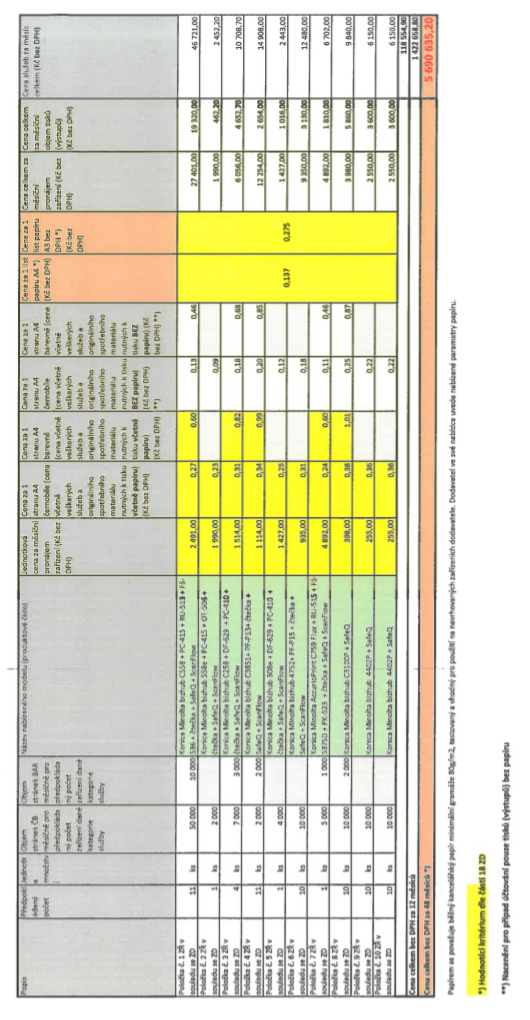 CENOVÁ KALKULACEPŘÍLOHA Č. 4SEZNAM OPRÁVNĚNÝCH OSOBxxxPopisNázev nabízeného modelu (produktové číslo)Položka č. 1 ZŘ v souladu se ZDKonica Minolta bizhub C558 + PC-415 + RU-513 + FS-536 + čtečka + SafeQ + ScanFlowPoložka č. 2 ZŘ v souladu se ZDKonica Minolta bizhub 558e + PC-415 + OT-506 + čtečka + SafeQ + ScanFlowPoložka č. 3 ZŘ v souladu se ZDKonica Minolta bizhub C258 + DF-629  + PC-410 + čtečka + SafeQ + ScanFlow Položka č. 4 ZŘ v souladu se ZDKonica Minolta bizhub C3851+ PF-P13+ čtečka + SafeQ + ScanFlowPoložka č. 5 ZŘ v souladu se ZDKonica Minolta bizhub 308e + DF-629 + PC-410  + čtečka + SafeQ + ScanFlowPoložka č. 6 ZŘ v souladu se ZDKonica Minolta bizhub 4752+ PF-P15 + čtečka + SafeQ + ScanFlowPoložka č. 7 ZŘ v souladu se ZDKonica Minolta AccurioPrint C759 Flux + RU-515 + FS-537SD + PK-523  + čtečka + SafeQ + ScanFlowPoložka č. 8 ZŘ v souladu se ZDKonica Minolta bizhub C3100P + SafeQPoložka č. 9 ZŘ v souladu se ZDKonica Minolta bizhub  4402P + SafeQPoložka č. 10 ZŘ v souladu se ZDKonica Minolta bizhub  4402P + SafeQSLA - minimální požadovaná úroveň služeb - HardwareSLA - minimální požadovaná úroveň služeb - HardwareSLA - minimální požadovaná úroveň služeb - HardwareBodSlužbaPopis služby Požadovaná lhůta poskytnutí1ÚdržbaÚdržba tiskové techniky v plně provozuschopném a funkčním stavu, s výkonovými a jinými parametry odpovídajícími údajům uváděným výrobcem tiskové techniky v rozsahu a způsobem předepsaným výrobcem.v intervalech předepsaných výrobcem tiskové techniky 2Preventivní kontrolaPreventivní kontroly tiskové techniky v rozsahu a způsobem předepsaným výrobcem tiskové techniky.v intervalech předepsaných výrobcem tiskové techniky 3Vzdálená správa Proaktivní sledování provozu tiskové techniky a přijímání on-line hlášení o závadách a provozním stavu tiskové techniky.nepřetržitě 4Zákaznické centrumPříjem oznámení objednatele o závadách na tiskové technice, požadavků na servis, údržbu, dodávku spotřebního materiálu a jiných oznámení a požadavků objednatele na zákaznické centrum poskytovatele prostřednictvím webového rozhraní.pracovní dny 8:00 - 16:005HelpDeskTelefonická uživatelská a technologická podpora k nahlášení chyb, požadavků a slovní asistence.pracovní dny 8:00 - 16:006Kontrola kvality tiskuKontrola kvality tiskových výstupů tiskové techniky.vždy při preventivní kontrole a při servisním zásahu7ServisOdstranění veškerých závad, poruch, opotřebení či jiných nedostatků tiskové techniky, seřizování, nastavování tiskové techniky (dále též jen "odstraňování chyb").
u chyb A (viz Kategorie chyb)
doba reakce do 4 hodin od jejího ohlášení
odstranění závady NBD

u chyb B (viz Kategorie chyb)
doba reakce do 4 hodin  od jejího ohlášení
odstranění závady NBD 

u chyb C (viz Kategorie chyb)
doba reakce do 4 hodin  od jejího ohlášení 
odstanění závady v co nejkratším čase8Dodávky spotřebního materiálu Dodávky tonerů a papíru (všech formátů) odpovídajích kvalitou nejméně doporučením výrobce tiskové technicky, v množství umožňujícím plynulý provoz tiskové techniky (posuzováno podle průběhu provozu tiskové techniky sledovaného poskytovatelem v rámci vzdálené správy nebo jiným vhodným způsobem);  dodávky a výměna ostatního spotřebního materiálu.pracovní dny 8:00 - 16:009Odečet počítadelZjištění stavu počítadel na tiskové technice za účelem zjištění intenzity užívání veškerých funkcí tiskové techniky prostřednictvím monitorovacího systému GPRS, popř. statistiky z centrální evidence.poslední den v měsíci 10Analýza vytíženosti strojePorovnání objemu tisku s kapacitou stroje.měsíčně11Vyhodnocení služeb a statistikZprávy o provozu jednotlivých strojů (zejména počtu jim pořízených tiskových výstupů všech druhů), servisních zásazích a dalších relevantních událostech.měsíčně12Jediná fakturaFakturace služeb jednou fakturou měsíčně, s rozúčtováním nákladů na jednotlivá střediska.1x měsíčně13Likvidace odpadůOdvoz a ekologická likvidace použitých tonerů případně jiného odpadu vznikajícího při užívání tiskové techniky; odvoz a likvidace tiskových zařízení určených objednatelem.Do 10 dnů od předání požadavkuSLA - minimální požadovaná úroveň služeb - SoftwareSLA - minimální požadovaná úroveň služeb - SoftwareSLA - minimální požadovaná úroveň služeb - SoftwarePopis variant SLA služebPopis variant SLA služebTelefonická technická podpora - telefonní konzultace v rámci pracovní dobyanoZahájení řešení problému4hAutomatické hlášení servisních požadavkůanoŘešení Závažnost ANBDŘešení Závažnost B5 BDŘešení Závažnost C20 BDOprava chyby Závažnost A40 BDOprava chyby Závažnost B60 BDOprava chyby Závažnost C-Popisy:DefiniceDefiniceZávažnost typu A:Kritická chyba, která znemožňuje tisk, skenování a další práci s dokumenty do té míry, že to omezuje běžnou operativu zákazníka v místě, kde je produkt nebo SW dodavatele používán.Závažnost typu A:Příklady: Pokud pouze jeden uživatel není schopen skenovat, nebo jemu dostupné funkce jsou omezeny, například v důsledku omezení jeho přístupu k webovému rozhraní, nelze to považovat za kritickou chybou. Na druhé straně pokud celé oddělení nemůže tisknout nebo pracovat s dokumenty, jde jednoznačně o kritickou chybu.Závažnost typu A:Konkrétní popis chyby typu A: cluster selže, server s aplikací není dostupný / nelze tisknout ani skenovat dokumenty.Závažnost typu B:Chyba, která nemá za následek "kritickou chybu" celého systému, a neovlivňuje významně běžnou operativu zákazníka v místě, kde je produkt nebo SW dodavatele používán. Příklad 1: Nefungující statistické systémy SafeQ, systém není schopen poskytnout data pro měsíční rozúčtování nákladů.Závažnost typu B:Příklad 2: Nainstalovaný systém funguje, ale nelze změnit jeho nastavení / konfiguraci.Závažnost typu C:Vada, která namá vliv na běžnou operativu zákazníka v místě, kde je produkt nebo SW dodavatele používán. Náprava vady pomůže zlepšit fungování celého systému. Příklad: Ne zcela korektní zobrazení webového rozhraní v prohlížeči, "kosmetické" problémy.ŘešeníŘešení znamená obnovení funkcí tisku / zabezpečeného tisku / kopírování / skenování a dalších poskytovaných služeb a funkcí systému dodavatele jakýmkoli způsobem. Specialisté dodavatele jsou k dispozici v případě potřeby. Předpokladem pro zajištění této službu je instalace monitorovací služby na systému zákazníka a vzdálený přístup dodavatele k systému instalovanému zákazníka.Oprava chybyOprava chyby je provedena v případě, že zjištěné chyby jsou způsobeny vadou v produktu nebo SW dodavatele. Oprava znamená vydání nové verze produktu nebo SW, nebo vydání patche, hotfixu nebo podobného řešení, které odstraní příčiny vzniku chyby.ChybaPopisPříkladchyba AChyba znemožňuje užívání tiskové techniky.Není možné tisknout v jedné lokalitě nebo ve skupině více než 20 uživatelů nebo je chyba způsobena výpadkem tiskového serveru nebo není možné vytisknout dokument v rámci dané lokality v požadovaném formátu a kvalitě.
Stav znemožňující tisk, kopírování nebo skenování, nefunguje centrální systém pro řízení a evidenci tisku, jednotlivé zařízení nelze zapnout, na ovládacím panelu svítí chyba, nevyjede papír, papír se stále zasekává v zařízení, výtisk není čitelný.chyba BChyba znemožňuje či komplikuje užívání některých funkcí tiskové techniky či způsobuje podstatný pokles kvality tisku, výkonnost či jiných provozních chrakteristik tiskové techniky.Dlouhá doba tisku, nelze navolit duplexní kopírování, nefunguje podavač originálů, občasné záseky papíru.chyba CChyba způsobuje nepodstatný pokles kvality tisku, výkonnosti či jiných provozních charakteristik tiskové techniky.Signalizace času údržby, signalizace výměny vývojových jednotek a přenosového pásu, odstranění drobných problémů ve statistikách